Arrupe After-School Programs – Session 2, 2022-2023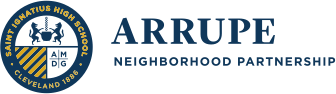 High School Mentor/Coach Application NAME:  __________________________ 	YEAR: _________HOMEROOM: ________ PHONE:  _____________ ID #____________EMAIL ADDRESS: ____________________________Were you a coach or mentor last year?  	YES 	 NO     CHECK ONE PROGRAM YOU ARE ABLE TO COMMIT TO Each program requires a commitment of once a week for 7 weeks. Week of October 18 – Week of December 6Tues. and Thurs. programs meet at Urban Community School (UCS).  Transportation to UCS is available. School van pick up at Breen Center at 3:15pm daily.  Must find own ride home or back to SIHS after program.If you are unable to commit to this program, you might consider Arrupe Homework Club (one time). Homework Club meets Tuesdays from 3:30-5:00pm. Getting To Know YouConsidering your schedule at school, extracurricular, and social life, why are you choosing to be involved in Arrupe Afterschool programs?__________________________________________________________________________________________________________________________________________________________________TEACHER RECOMMENDATIONPlease ask one teacher/counselor/coach who knows you well to complete the following:Thank you for serving as a reference for this student. Your signature below indicates that you believe this student is responsible, mature and capable of commitment. Please provide phone or email so that we may contact you if necessary.TEACHER NAME (Please Print) _____________________________________________________________WORK PHONE/EXTENSION or EMAIL _____________________________________________________TEACHER SIGNATURE ____________________________________________________________________PARENTAL PERMISSIONThank you for taking time to apply as an Arrupe After-School Coach/Mentor.  As a High School coach/mentor you are committing to be present one day each week for a 7-week season.  If you know in advance of the need for more than 1 absence, please consider applying for a different program or season. The parent & student signatures provided below indicate an understanding of the commitment involved with this program. Should you choose to withdraw your application for any reason, please notify the Arrupe House as soon as possible.PARENT SIGNATURE ______________ ______________________________________STUDENT SIGNATURE ____________________________________________________PLEASE RETURN TO:Mr. Pat Valletta at the Arrupe House216-961-1260www.ignatius.edu/arrupeDayGrade Level ServedProgram NameProgram DescriptionTime Check 1 programMON on ZOOM3rd Grade Boys/GirlsARRUPE ACADEMICSVirtual program held over Zoom each week.  Volunteers will develop relationships while helping students with assignments, extra work, missing work, among other things. 1:10 – 1:45TUES@ UCS3rd  – 8th  Grade Boys/GirlsCULINARY ARTSCulinary program will teach students how to make different recipes, delicious snacks, desserts and meals.  Table etiquette and place setting.3:30 – 5:00TUES@ UCS3rd – 8th Grade Boys/GirlsHOMEWORK CLUBTutoring and homework assistance for neighborhood students in grades 3-8, while working in a supportive learning environment.3:30 – 5:00WED@ Welsh6th – 8th Grade Welsh Academy BoysCAT PACK/ CULINARY ARTSA mix between sports and cooking with boys at Welsh Academy. This program emphasizes a focus-on-fitness and wellness by introducing a variety of different sports and healthy eating. Mentoring aspects, such as sportsmanship, respect, and integrity are key areas for weekly discussions.3:30 – 5:00WED@ Welsh6th – 8th Grade Welsh Academy Boys3D PRINTINGHelp students learn the basics of coding! Design your own items and then 3D print and take home.3:30 – 5:00THUR@ UCS3rd  – 8th  Grade Boys/Girls3D PRINTINGHelp students learn the basics of coding! Design your own items and then 3D print and take home.3:30 – 5:00Week #Specific Weeks for Session 2 Programs – Mark your calendars!1October 18, 19, 202October 25, 26, 273November 1, 2, 34November 8, 9, 105November 15, 16, 176November 29, 30, December 17December 6, 7, 8